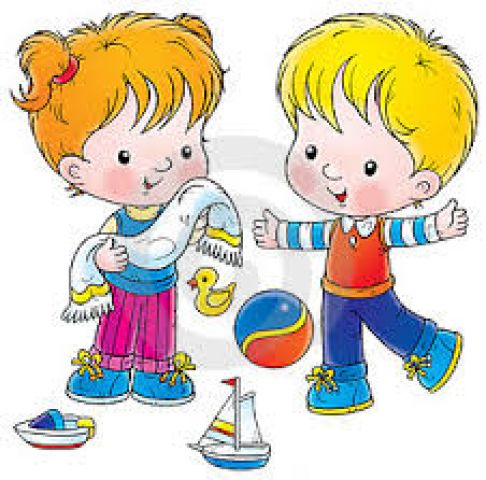 Riaditeľka Materskej školy Šterusy oznamuje, že zápis detí na školský rok 2019/2020 sa uskutočníod 23. apríla do 26. apríla 2019v budove MŠ.Treba priniesť:- rodný list dieťaťa  k nahliadnutiu- vyplnenú prihlášku- potvrdenie od lekára s potvrdením o povinnom očkovaní - občiansky preukaz zákonného zástupcu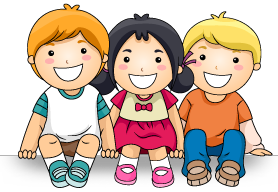 